上海建桥学院课程教学进度计划表一、基本信息二、课程教学进度三、评价方式以及在总评成绩中的比例	任课教师：              系主任审核：       日期：2021/3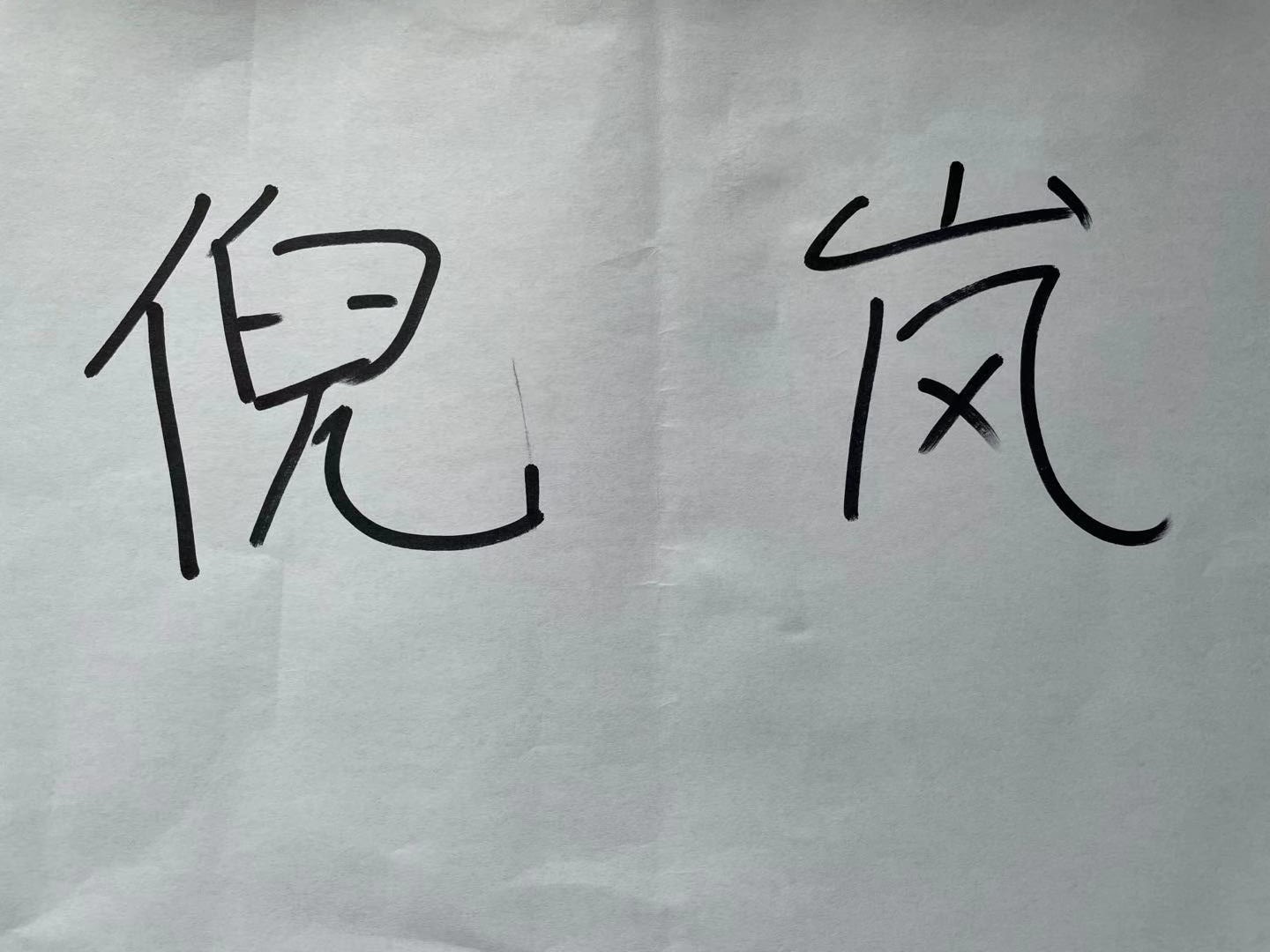 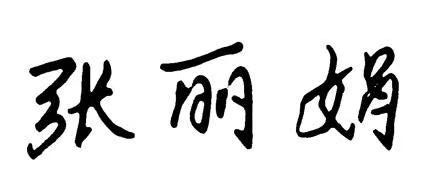 课程代码2020266课程名称高级商务英语课程学分2总学时32授课教师倪岚教师邮箱02025@gench.edu.cn上课班级19英语本科3/4//5/6/7上课教室外国语416/419，二教405答疑时间倪岚：地点:外国语学院电话：18917863848倪岚：地点:外国语学院电话：18917863848倪岚：地点:外国语学院电话：18917863848主要教材剑桥商务英语中级剑桥商务英语中级剑桥商务英语中级参考资料剑桥商务英语初级，剑桥商务英语高级剑桥商务英语初级，剑桥商务英语高级剑桥商务英语初级，剑桥商务英语高级周次教学内容教学方式作业1Introduction & module 1讲课边讲边练复习当堂内容，预习下一课内容2Module 2Company benefits讲课边讲边练复习当堂内容，预习下一课内容3Module 3Starting a business讲课边讲边练复习当堂内容，准备考试4Module 4advertising讲课边讲边练复习当堂内容，预习下一课内容5Module 5International business讲课边讲边练复习当堂内容，预习下一课内容6Reading modal test练习预习下一课内容7Module 6 recruitment讲课边讲边练复习当堂内容，预习下一课内容8Module 7sales讲课边讲边练复习当堂内容，准备考试9Module 8training讲课边讲边练复习当堂内容，准备考试10listening and writing modal test练习预习下一课内容11Module 9 branding讲课边讲边练复习当堂内容，预习下一课内容12Module 10management讲课边讲边练复习当堂内容，准备考试13Speaking test 1练习14Speaking test 2练习15Listening and writing test练习16Reading test练习项目过程考核1（X1）过程考核2（X2）过程考核3（X3）过程考核4（X4）考核形式writingspeaking listening Reading占总评成绩的比例25252525